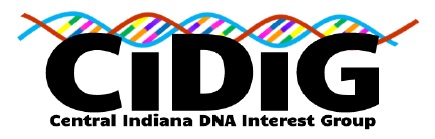 DISCOVERING YOUR GENETIC GENEALOGY© Denise Anderson-Decina d.anderson.decina@gmail.comRush County Genealogical Society (rcgsociety.org)Virtual Presentation – 10 October 2020GENETIC GENEALOGY - BASICSChromosomes – 22 pairs of autosomal chromosomes (one from Mom and one from Dad) + X and Y sex chromosomesDNA Inheritance Patterns – recombination process creates a unique record of your ancestorsYour testing goal:  determining the correct test to takeDNA Tests (autosomal (atNDA) + Y + mitochondrial (mtDNA); testing companiesDNA Test Results:  dna matches, relationships, ethnicityGenetic relationships identified by centimorgans (cMs) of shared matches DNA painter.com – relationship tool – how close is that match?WAITING FOR DNA RESULTSCreate or Update genealogical family tree; upload GEDcom fileSearch for family bibles, letters, records to construct family relationships in your treeDocument tree with sourcesUNRAVELING DNA RESULTSStart with what you know:  common surnames, known cousin relationships, etc.Identify DNA matches by grouping:  maternal, paternal, and unknownExamine shared matches to help sort out possible family lines – ancestors in commonThruLinesTM – visualize possible family tree relationships with connections to DNA matchesUpdate your family tree based on identified DNA matchesDISCOVERING UNKOWN MATCHESAnalyze genetic relationships; review shared matches; compare family treesEstablish communications with potential matches; emotional side of DNA testingFinding unexpected “surprises” in DNA matches.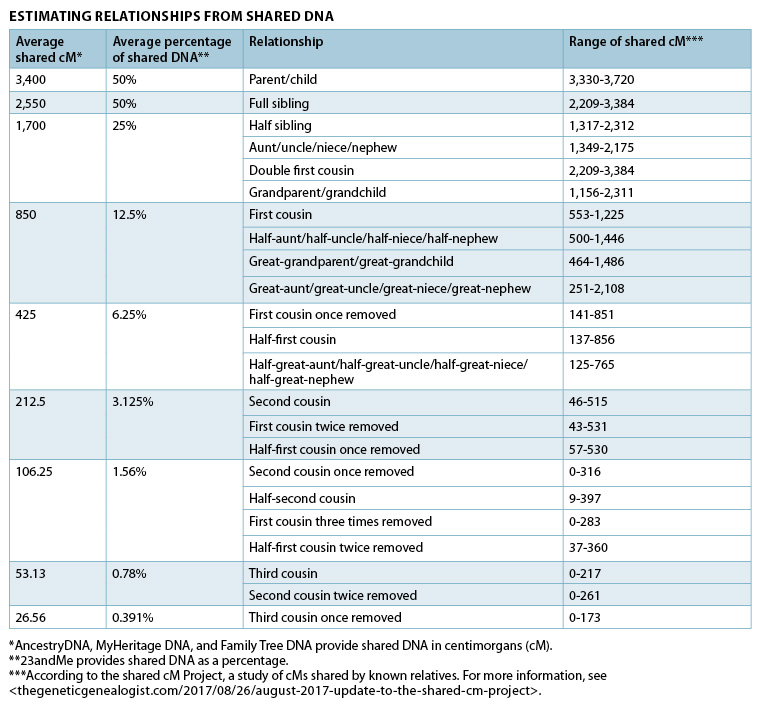 Excerpt from Family Tree Magazine, “How to Use Shared DNA to Determine Relationships”                        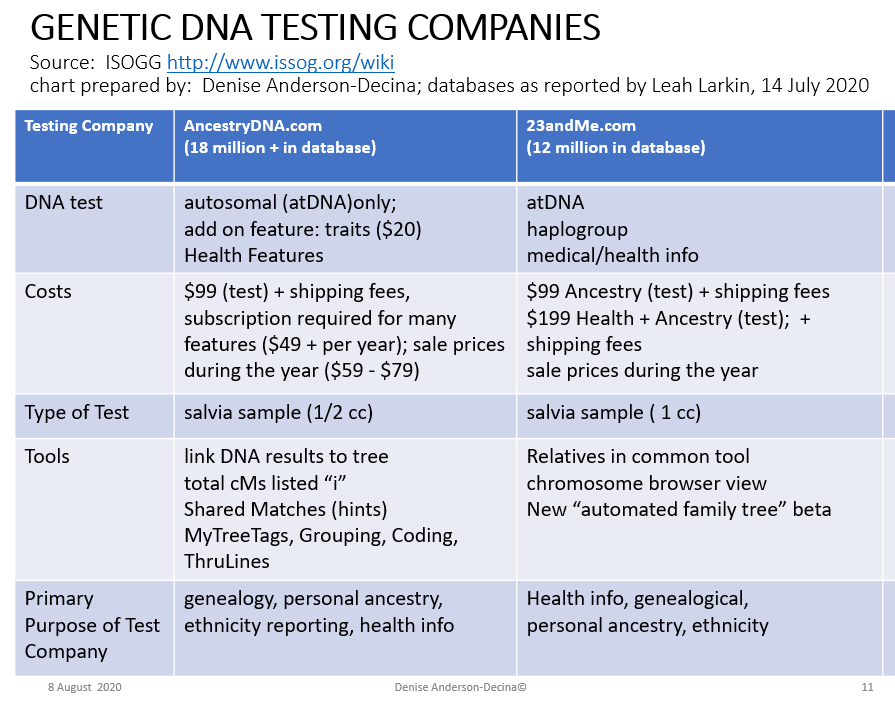 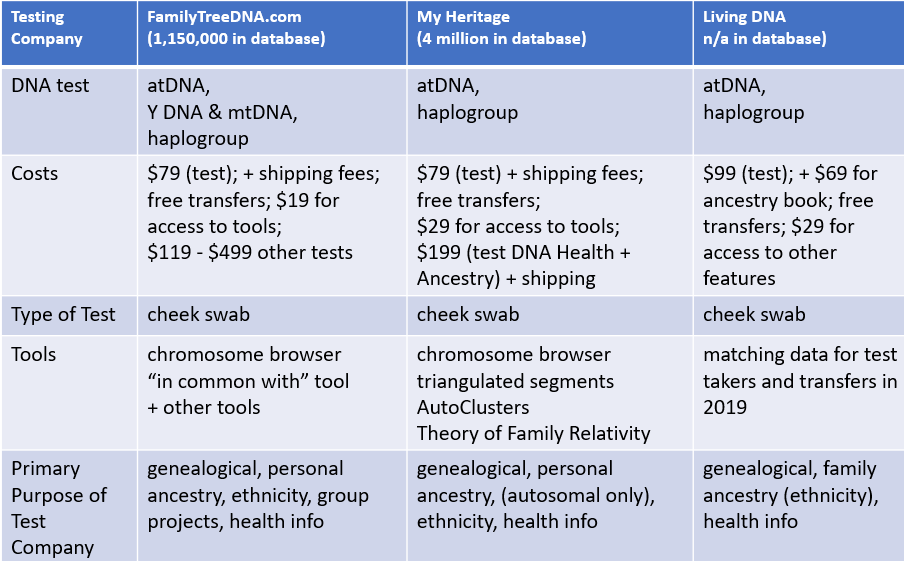 DNA TESTING COMPANIESDNA TESTING COMPANIESDNA TESTING COMPANIESAncestryAncestry.com/DNAAutosomal test (atDNA) + traits + health reports23andMe23andMe.comAutosomal test + haplogroup + health reportsMyHeritageMyHeritage.comAutosomal test + health reportsFamilyTreeDNAFamilyTreeDNA.comAutosomal test (Family Finder), Y-DNA, mtDNA + health reportsLivingDNALivingDNA.comAutosomal test 